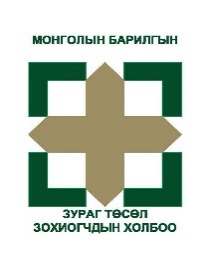 Монголын барилгын зураг төсөл зохиогчдын холбоонд шинээр гишүүнээр элсэхэд бүрдүүлэх материалын жагсаалт МБЗТЗХолбоонд шинээр гишүүнээр элсэх хүсэлтээ албан тоотоор ирүүлж дараахи холбогдох материалуудыг хавсаргана. Үүнд:Байгууллагын Улсын бүртгэлийн гэрчилгээний хуулбар,Байгууллагын зураг төсөл боловсруулах тусгай зөвшөөрлийн хуулбар,Байгууллагын туршлагыг харуулсан танилцуулга /өнгөт зурагт хуудас хавсаргаж болно/ИТА-дын судалгааг маягтын дагуу бөглөсөн байх,Холбооны дүрэмтэй танилцаж зөвшөөрсөн байх,Байгууллагын лого өгөх,     Гишүүнчлэлд элсэхээр ирүүлсэн хүсэлт материалыг МБЗТЗХолбооны Удирдах зөвлөлийн гишүүдийн хурлаар оруулж танилцуулаад зөвшөөрсөн шийдвэр гарсан үед хариуг гар утас болон цахим хэлбэрээр мэдэгдэнэ.     Гишүүнчлэлийн жилийн татвар: 1.000,000 төгрөг                                         Банк: Худалдаа хөгжлийн банк                                          Дансны дугаар: 452 580 148                                          Хүлээн авагч байгууллага: Монголын барилгын зураг төсөл зохиогчдын холбоо ТББ           МБЗТЗХолбооны хаяг: УБ хот Баянгол дүүрэг, 2-р хороо, Сөүлийн гудамж-45/4 байр, 507 тоот                   E-mail: zt_zokhiogch@yahoo.com                                  bztzkh@gmail.com                               contact@macd.org.mn                   web site:  www.macd.org.mn Барилгын зураг төсөл зохиогчдын холбооныгишүүний бүртгэл БЗТЗХ-№ ....      / 22Гишүүнээр элсэгч байгууллага, аж ахуйн нэгжийн тодорхойлолтТайлбар: Заавал хавсралт болгох материалАж ахуйн нэгжийн улсын бүртгэлийн гэрчилгээ, тусгай зөвшөөрлийн гэрчилгээ, гадаадын хөрөнгө оруулалттай бол сертификатын хуулбар, өөрийн байгууллын /эмблэм/бүхий танилцуулгыг хавсаргана.Барилгын зураг төсөл зохиогчдын холбооны дүрэм, үйл ажиллагааны чиглэлийг зөвшөөрч гишүүнээр элсэх хүсэлтээ илэрхийлж байна.Дарга /Захирал/      ...........................................	 /Овог нэр/                                                                                                 гарын үсэг             “......................................................” ХХК-ийн удирдах албан тушаалтан болон ИТА-ын товч тодорхойлолтТайлбар:Захирал ,ЗЕИ, ерөнхий инженер зэрэг үндсэн ИТА-ыг дараалуулан бичнэ. Дарга /Захирал/      ...........................................	 /Овог нэр/                                             гарын үсэг№ҮзүүлэлтТайлбар1Оноосон нэр,өмчийн хэлбэр2Улсын бүртгэлийн дугаарРегистрийн дугаар3Байгуулагдсан он4Аж ахуйн нэгжийн дүрмийн сан5Тусгай зөвшөөрлийн анх авсан он сар, гэрчилгээний дугаар6Тусгай зөвшөөрлийн ажлын төрөл  /ажлын төрөл тус бүрээр/ 7Үндсэн ИТА-ын тоо /гэрээгээр ажилагсдын тоо/8Аж ахуйн нэгжийн албан ёсны хаяг, утас, факс9Шуудангийн хайрцаг, цахим шуудан, /э-мэйл/, цахим хаяг /вэб сайт/10Удирдлагын  овог нэр11Боловсролын байдал:-Хаана ямар сургууль- Төгссөн он-Эзэмшсэн мэргэжил/ мэргэжлийн зэрэг /-Мэргэшил 12Регистрын дугаар, гар утас, цахим шуудангийн хаяг/э-мэйл/№Овог нэрНас хүйсАлбан тушаалМэргэжил, төгссөн сургууль Мэргэжлийн үнэмлэхийн дугаарМэргэжлийн зэрэг Салбартажилласан жил    / Тухайн байгууллагад ажилласанжил /Регистрийн дугаар    012346789